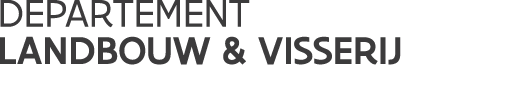 Vlaamse overheidKoning Albert II-laan 35 bus 401030 BRUSSELT 02 552 77 05F 02 552 77 01www.vlaanderen.be//////////////////////////////////////////////////////////////////////////////////////////////////////////////////////////////////VERSLAG expertengroep gedistilleerde drankenvoorstel om R. 2019/787 te wijzigen: etikettering rond blendsZie ook verslag van de vergadering van februari.21 april is de gedelegeerde handeling aangenomen door COM en opgestuurd naar EP en raad. Als er geen probleem is, is publicatie voorzien eind juni. voorstel om R. 2019/787 te wijzigen: samengestelde termen: TBT notificatieZie ook verslag van de vergadering van februari.Interservice consultation (ISC) is afgelopen, verordening wordt nog genotificeerd aan WTO (TBT) dat afloopt op 29 april. Zou wel kunnen dat leden van de WTO vragen voor een verlenging. voorstel om R. 2019/787 te wijzigen: zinspelingenAnaloog verhaal voor punt 2 van de agenda.AllusionsAfwijking op de font size werd toegelaten op aandringen van vele lidstatenBij veroudering:Type cask moet worden vermeldZinspeling zal niet in promintere manier worden vermeld: hier kan zinspeling even groot worden vermeld dan de wettelijke benamingDe COM zal de komende periode met een nieuw voorstel afkomen rond punt (a) van artikel 12. DE: we hebben een “egg likeur, gemaakt van een kers spirit drink”. Met de huidige regels kan dit product niet meer onder deze naam op de markt worden gebracht.
COM: dit moet onder art 12 par 3 worden geregeld: er moeten aparte regels zijn voor zinspelingen die likeurs zijn. COM zal ook de richtlijn hierrond aanpassen. voorstel om R. 2019/787 te wijzigen: uitzonderingen kleine producenten voor vermelding in het elektronisch administratief documentDit voorstel wordt terug ingetrokken. Tijdens ISC is men tot conclusie gekomen dat deze afwijking niet nodig is, want is al opgenomen in Richtlijn 92/83. De bredere uitleg is opgenomen in bijgevoegd document:Voorstel IE om definitie ethyl alcohol te wijzigenReden: de huidige definitie is copy paste van 110/2008 en outdated. Slechts weinig labo’s kunnen deze VW controleren.COM kan dit moeilijk beoordelen. LS kunnen tot midden mei hierop opmerkingen geven. Als er voldoende opmerkingen zijn, kan COM voorstel doen.
DE: def moet in lijn zijn met Verordening 251/2014 (gear wijnen); er is ook een Verordening van 1992 die moet wordt geharmoniseerd; er zijn nog andere associaties (vb. industrial eth association) moeten geraadpleegd worden en niet enkel Spirits Europe. Eerste reactie was wel positief in DE. Methanol content: is gelinkt aan de landbouwproduct, dus best niet verlagen. AOBEr bestaan reeds bieren die gedealcoholiseerd zijn. Nu is men ook van plan om dit toe te laten voor wijnen (discussie is nog lopende binnen het nieuwe GLB). De COM is bezig aan een studie voor gedistilleerde dranken: wat is er al op de markten en hoe gaan derde landen hier mee om. Hoe gaan we hier mee omgaan?DE: term ‘gedistilleerde drank’ is niet direct beschermd in artikel 10, par 7In DE wordt term gedistilleerd toegelaten; SD sector is verschillend tgo wijn en bier; daarom voorstander om ergens een zinnetje toe te voegen om dit toe te laten.VERSLAG Beheerscomité gedistilleerde drankenBespreking van de richtlijnen rond Verordening 2019/787 COM: Richtlijnen zullen niet gepubliceerd worden voor het in werking treden van de verordening:Wachten op publicatie van de gedelegeerde verordeningen (voorzien junijuliISC moet nog gebeuren, als ze groen licht geven, zal deze tekst worden gepubliceerd in de OJ en vertaald wordenEr zal nog een nieuwe versie volgen op basis van aanpassingen die zijn gedaan door de gedelegeerde handelingen (zie GREX)Over hoofdstuk 1 geven een aantal LS opmerkingen over voorbeelden die foutief zijn opgenomen.ISC zal bepalen of lage alcohol spirit drinks in richtlijn zal blijven staan of niet. COM is voorstander om dit er in te laten. Een SD gemengd met sinaasappelsap, met een alc% lager dan 1.2% Hoe weet een consument dat hier alcohol in zit?Antwoorden aan lidstatenIE: zinspelingen en houten casks DE: verschillende vragen:datum: 28/04/2021Verslag: Timo Delveaux